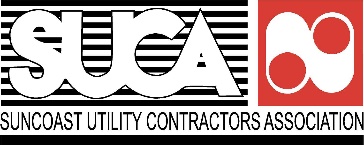 Date: __________________Membership Type – See back of this page for Membership Types and Definitions  Contractor            Associate       	Company / Firm Name: ______________________________________________________________________________Mailing Address: ___________________________________________________________________________________City: ___________________________	State: _____________	Zip: ______________	# of Employees: ____________Other Locations: ___________________________________________________________________________________Telephone: _________________________	Fax: _________________________	Website: __________________Type of Work: _________________________	FL License #: _________________________	Years in Business: ____Main Contact: ___________________________________	Title: ________________________________________Cell Number: ___________________________________	Email: _______________________________________                                     Other Owners, Partners or OfficersName:						 Title:				     Email Address:_____________________________________     _________________________     _________________________________________________________________     _________________________     ____________________________Contractor members, please check each category applicable to your company (construction and/or rehab of): Storm Sewers		 Sanitary Sewers/Drainage			 Sewer/Water Treatment Systems		 Tunneling Boring			 Sewer/Water Main Construction		 Telephone, Cable, Electric Install		 Gas Distribution Ducts, Conduit		 Trenchless Rehabilitation			 Trenchless Installation			 Pump Stations Other - Provide a brief description of other products & services for your company: ___________________________________________________________________________________________________________________________________________________________________________________________________________________________________________________________________________________________________Please provide the following information so that SUCA can get to know you and your company better:Are you or your company a member of NUCA in a different state?	  Yes		  NoCould you use the following training?  Competent Person-Excavation  Confined Space  First Aid/CPR  Other_________________________________________________________________________________________________How did you hear about SUCA (Sponsor Name)? _________________________________________________________Would you be interested in participating on any of the following SUCA committees? Membership Committee			 Safety Training Committee			 Scholarship Committee Programs & Locations Committee		 Trade Show Committee			 Marketing/Website Committee Government Relations Committee		 City/County Liaisons Committee		 PAC Committee Events Committee (Circle Committees of Interest: Barbeque, Golf, Fish Fry, Chartered Fishing Trip, Clay Shoot)SUCA Membership Dues, Types and DefinitionsCONTRACTOR MEMBERDefinition: A contractor is any person, firm or corporation engaged in the construction and/or rehabilitation of utility systems including, but not limited to, storm sewers, sanitary sewers and drainage systems, water lines, cable (underground communication and electric), ducts, conduits, gas lines, tunneling, boring, trenchless construction, treatment systems, pump stations and other utility construction and appurtenances thereof.  A specialty contractor is any person, firm, or corporation that employs labor on the job site, but does not bid or perform any utility construction or excavation work.CHECK THE VOLUME AMOUNT THAT APPLIES TO YOUR COMPANY.DUES ARE BASED ON VOLUME FROM THE PREVIOUS CALENDAR YEAR.CHOOSE ONLY ONE MEMBERSHIP DUES CATEGORY:					Annual Volume		Total Dues						 Specialty Contractor	$1,770							 Under $2 Million		$2,105							 $2 - $5 Million		$2,785		 					 $5 - $10 Million 		$3,125							 Over $10 Million 		$3,450		ASSOCIATE MEMBERDefinition: An associate is any person, firm or corporation directly involved in the industry as a supplier of equipment, materials, surety or accounting and counsel.					Annual Volume		Total Dues						 All			$1,540		SUCA accepts payment by Check or 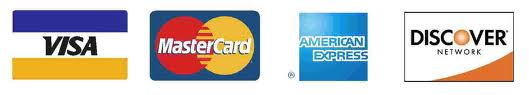 I hereby authorize SUCA to charge my credit card as detailed below:Payment Type (Circle One):     	VISA               MASTERCARD               AMERICAN EXPRESS               DISCOVERName on Card: _____________________________________		Credit Card #: _____________________________________Expiration Date: ______/_______			C V V: _____________		Billing Zip Code: _____________________Amount to be Charged: $___________________		Signature of Cardholder: ___________________________________________ IMPORTANT NOTE: A portion of your annual dues may be designated to support political contributions.The Omnibus Budget Reconciliation Act of 1993 includes a provision which denies the tax deductibility of lobbying expenses and introduced new rules affecting tax-exempt organizations that conduct lobbying and political activities. As mandated by this law, we must estimate the percentage of dues income which will be expended on lobbying activities during 2021. That amount becomes taxable for federal income tax purposes. Therefore, we are obligated to inform you that 25% of your NUCA FL dues and 29% of your NUCA Dues are non-deductible.  Dues are not considered charitable contributions for Income Tax purposes. They may be considered ordinary and necessary business expenses.